Hi Joe (Volunteer’s Name)Date Thank you for participating in the school volunteering program. As you already know we are on the mission of eradicating communicable diseases and have been looking for volunteers around the world. When we got your message we were highly elated. You have a medical background and we have seen your work do great wonders in quite a small while. You have not stepped back from working in inhabitable environment or going to the repost corners of earth. You work has brought us a lot of laurels and this is why we are writing to you to consider coming back and work for us.Some of your colleagues on the medical trips haven’t stopped praying about you. We know that your dedication to the causes is unmatched. We have seen you bring a human face to the medical industry which is a welcome breath of change. I think you are extremely suited to work with us because you without the baggage that the medical industry is notorious for. You would love to have a fresh set of eyes along with us on our future journeys and hope you with consider coming with us. Gary (Volunteer’s Name)(Name of the Organisation)Phone:Address:Website: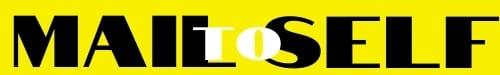 